Request Reference: 16171278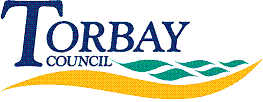 Date received: 2 January 2017Date response sent: 19 January 2017Please kindly provide the following information:Parking Services1.	 What IT system is used by your Parking Services:a)	for issuing and processing Penalty Charge Notices?	Civica CEb) 	for issuing and processing Parking Permits/Vouchers/Suspensions?	Permits and one day visitor vouchers – Civica CE2. 	What is the contract start and end date for the above system?	May 2005 – 2017 including extensions3. 	Does the contract have an option for extension of the contract, if so, for how long and when would such extension start and end?	Please see above.4. 	Are there any parts of Parking Services that are outsourced, if so, which parts and to what company?	No5. 	Is the Council's Parking Services in any parking partnership or multi-borough alliance for the purpose of Parking Services? If so, please outline what partnership/alliance	NoProcurement Services6. 	Where does the Council advertise procurement opportunities?	The Council advertises procurement opportunities on:https://procontract.due-north.com/Opportunities/Index?resetFilter=True&applyFilter=True&p=696a9836-1895-e511-8105-000c29c9ba21&v=1https://www.contractsfinder.service.gov.uk/Search